РЕШЕНИЕ 482 (ИЗМЕНЕННОЕ, 2019 г.)(принято на девятом пленарном заседании)Осуществление возмещения затрат на обработку заявок 
на регистрацию спутниковых сетейСовет,учитываяа)	Резолюцию 88 (Пересм. Марракеш, 2002 г.) Полномочной конференции об осуществлении возмещения затрат на обработку заявок на регистрацию спутниковых сетей;b)	Резолюцию 91 (Пересм. Гвадалахара, 2010 г.) Полномочной конференции о возмещении затрат на некоторые продукты и услуги МСЭ;c)	Резолюцию 1113 Совета о возмещении затрат на обработку Бюро радиосвязи заявлений на космические службы;d)	Документ C99/68, содержащий отчет Рабочей группы Совета об осуществлении возмещения затрат на обработку заявок на регистрацию спутниковых сетей;e)	Документ C99/47 о возмещении затрат на некоторые продукты и услуги МСЭ;e bis)	Документ C05/29 о возмещении затрат на обработку заявок на регистрацию спутниковых сетей;f)	что ВКР-03 и ВКР-07 приняли положения, относящиеся к измененному Решению 482 Совета, согласно которым заявка на регистрацию спутниковой сети аннулируется, если платеж не получен в соответствии с положениями настоящего Решения;g)	что ВКР-07 существенно пересмотрела регламентарные процедуры, касающиеся Плана фиксированной спутниковой службы, содержащегося в Приложении 30В, который вступил в силу с 17 ноября 2007 года;h)	что датой вступления в силу Решения 482 (измененного, 2005 г.) было 1 января 2006 года,признаваяпрактический опыт Бюро радиосвязи по внедрению платы в счет возмещения затрат на обработку заявок и методики, как об этом сообщается в представленных Совету на его сессиях 2001–2007 годов отчетах в соответствии с пересмотренным Советом Решением 482,решает,1	что подлежат оплате в счет возмещения затрат все заявки на регистрацию спутниковых сетей, касающиеся предварительной публикации, связанные с ними запросы о координации или согласии (Статья 9 Регламента радиосвязи (РР), Статья 7 Приложений 30/30A к РР, Резолюция 539 (Пересм. ВКР-03)), применении защитных полос (Статья 2A Приложений 30/30A к РР), запросы о внесении изменений в планы и списки космических служб (Статья 4 Приложений 30 и 30A к РР), запросы о применении плана фиксированной спутниковой службы (бывшие разделы IB и II Статьи 6 Приложения 30B к РР, до 16 ноября 2007 г.) и запросы о преобразовании выделения в присвоение с изменением, которое выходит за пределы диапазона характеристик первоначального выделения, введении дополнительной системы, изменении характеристик присвоения в Списке Приложения 30В к РР (Статья 6 Приложения 30В к РР, с 17 ноября 2007 г.), если и только если они были получены Бюро радиосвязи 8 ноября 1998 года или после этой даты;1bis	что подлежат оплате в счет возмещения затрат все заявки на регистрацию спутниковых сетей, касающиеся заявления для регистрации частотных присвоений в Международном справочном регистре частот (Статья 11 РР, Статья 5 Приложений 30/30А к РР и Статья 8 Приложения 30В к РР), которые получены Бюро радиосвязи 1 января 2006 года или после этой даты, если и только если они касаются предварительной публикации или изменения планов или списков космических служб (Часть А), запросов на реализацию плана фиксированной спутниковой службы или запросов о преобразовании выделения в присвоение с изменением, которое выходит за пределы диапазона характеристик первоначального выделения, введении дополнительной системы, изменении характеристик присвоения в Списке Приложения 30В к РР, в зависимости от случая, и получены 19 октября 2002 года или после этой даты;1ter	что подлежат оплате в счет возмещения затрат все запросы на реализацию плана фиксированной спутниковой службы (бывшие разделы IA и III Статьи 6 Приложения 30В к РР), если и только если они получены Бюро радиосвязи 1 января 2006 года или после этой даты;1quater	что подлежат оплате в счет возмещения затрат все запросы об объединении в МСРЧ частотных присвоений различных сетей ГСО, которые представлены администрацией (или администрацией, действующей от имени группы поименованных администраций) в той же орбитальной позиции, в частотные присвоения одной спутниковой сети, которые были получены Бюро радиосвязи 1 июля 2013 года или после этой даты;2	что к каждой заявке на регистрацию спутниковой сети1, о которой сообщено в Бюро радиосвязи, применяется следующая плата2:а)	к заявкам на регистрацию, полученным до 29 июня 2001 года включительно, применяется Решение 482 (С99); плата за эти заявки начисляется при публикации в соответствии с каталогом цен, действовавшим на дату публикации;b)	к заявкам на регистрацию, полученным 30 июня 2001 года или после этой даты, но до 1 января 2002 года, применяется Решение 482 (С01); плата за эти заявки начисляется при публикации и включает твердый сбор в соответствии с каталогом цен, действовавшим на дату получения, и дополнительную плату (при наличии таковой) в соответствии с каталогом цен, действовавшим на дату публикации;с)	к заявкам на регистрацию, полученным 1 января 2002 года или после этой даты, но до 4 мая 2002 года, применяется Решение 482 (С01); твердый сбор, рассчитываемый в соответствии с каталогом цен, действовавшим на дату получения, выплачивается после получения заявки, а дополнительная плата (при наличии таковой), рассчитываемая в соответствии с каталогом цен, действовавшим на дату публикации, выплачивается после публикации заявки;d)	к заявкам на регистрацию, полученным 4 мая 2002 года или после этой даты, но до 31 декабря 2004 года, применяется Решение 482 (С02); твердый сбор, рассчитываемый в соответствии с каталогом цен, действовавшим на дату получения, выплачивается после получения заявки, а дополнительная плата (при наличии таковой), рассчитываемая в соответствии с каталогом цен, действовавшим на дату получения, выплачивается после публикации заявки;е)	к заявкам на регистрацию, полученным 31 декабря 2004 года или после этой даты, но до 1 января 2006 года, применяется Решение 482 (С04); твердый сбор, рассчитываемый в соответствии с каталогом цен, действовавшим на дату получения, выплачивается после получения заявки, а дополнительная плата (при наличии таковой), рассчитываемая в соответствии с каталогом цен, действовавшим на дату получения, выплачивается после публикации заявки;f)	к заявкам на регистрацию, полученным 1 января 2006 года или после этой даты, но до 1 января 2009 года, за исключением заявок, полученных в соответствии с Приложением 30В с 17 ноября 2007 года, применяется Решение 482 (С05); сбор, рассчитываемый в соответствии с каталогом цен, действовавшим на дату получения, выплачивается после получения заявки; g)	к заявкам на регистрацию, полученным 1 января 2009 года или после этой даты, включая заявки, полученные в соответствии с Приложением 30В с 17 ноября 2007 года, но до 14 июля 2012 года применяется Решение 482 (С08); сбор, рассчитываемый в соответствии с каталогом цен, действовавшим на дату получения, выплачивается после получения заявки;h)	к заявкам на регистрацию, полученным 14 июля 2012 года или после этой даты, но до 1 июля 2013 года, применяется Решение 482 (С12); сбор, рассчитываемый в соответствии с каталогом цен, действовавшим на дату получения, выплачивается после получения заявки;i)	к заявкам на регистрацию, полученным 1 июля 2013 года или после этой даты, применяется Решение 482 (С13); сбор, рассчитываемый в соответствии с каталогом цен, действовавшим на дату получения, выплачивается после получения заявки;j)	к заявкам на регистрацию, полученным 1 июля 2017 года или после этой даты, применяется Решение 482 (C17); сбор, рассчитываемый в соответствии с каталогом цен, действовавшим на дату получения, выплачивается после получения заявки;k)	к заявкам на регистрацию, полученным 1 июля 2018 года или после этой даты, применяется Решение 482 (C18); сбор, рассчитываемый в соответствии с каталогом цен, действовавшим на дату получения, выплачивается после получения заявки;l)	к заявкам на регистрацию, полученным 1 июля 2019 года или после этой даты, применяется Решение 482 (C19); сбор, рассчитываемый в соответствии с каталогом цен, действовавшим на дату получения, выплачивается после получения заявки;3	что сбор следует рассматривать как плату за заявки на регистрацию спутниковых сетей. Не начисляется плата за изменения к заявке, которые не приводят к дополнительному техническому или регламентарному рассмотрению Бюро радиосвязи, исключая изменения согласно пункту 1quater, выше, и включая изменения, но не ограничиваясь ими, названия спутниковой/земной станции и названия взаимодействующего с ней спутника, названия луча, ответственной администрации, эксплуатационной организации, даты ввода в действие, периода действия, названия взаимодействующей спутниковой станции (и луча) или земной станции;4	что каждое Государство-Член имеет право на публикацию Специальных секций или частей ИФИК БР (Космические службы) для одной заявки на регистрацию спутниковой сети в год без указанной выше платы. Каждое Государство-Член в своем качестве заявляющей администрации может определять ту сеть, которая будет пользоваться правом бесплатной публикации3;5	что категория с правом бесплатной публикации на календарный год, в котором Бюро получило заявку на регистрацию спутниковой сети и который определяется на основе официальной даты получения заявки, определяется Государством-Членом не позднее чем в конце периода оплаты счета, установленного в пункте 9 раздела решает, ниже. Право на бесплатную публикацию не может применяться к заявкам на регистрацию, аннулированным ранее в связи с неоплатой; 6	что для любой спутниковой сети, по которой информация для предварительной публикации (API) была получена до 8 ноября 1998 года, не применяется плата в счет возмещения затрат за первый запрос о координации, касающийся этой API, независимо от того, когда Бюро радиосвязи его получило. К любым изменениям, полученным 1 января 2006 года или после этой даты, будет применяться плата в соответствии с пунктом 2 раздела решает, выше;7	что плата в счет возмещения затрат не применяется к любому представлению по Части А, предусматривающему применение Статьи 4 Приложений 30/30А и полученному Бюро до 8 ноября 1998 года, или представлению по Части В, предусматривающему применение Статьи 4 Приложений 30/30А, если соответствующее представление по Части А было получено до 8 ноября 1998 года. К любому запросу на публикацию в Части А, полученному после 7 ноября 1998 года и представленному согласно § 4.3.5 до 2 июня 2000 года, а затем § 4.1.3 либо § 4.2.6 Приложений 30/30А, и в соответствующей Части В, представленному согласно § 4.3.14 до 2 июня 2000 года, а затем § 4.1.12 или § 4.2.16 Приложений 30/30А, будет применяться плата в соответствии с пунктом 2 раздела решает, выше; 7bis	что плата в счет возмещения затрат не применяется к любому представлению согласно п. 6.17 Статьи 6 Приложения 30В, если соответствующее представление согласно п. 6.1 этой Статьи было получено до 17 ноября 2007 года;8	что Совет должен периодически пересматривать Приложение (Каталог цен на обработку) к настоящему Решению;9	что платежи должны производиться на основе счета, выставленного Бюро радиосвязи по получении заявки на регистрацию и направленного заявляющей администрации или, по просьбе этой администрации, оператору рассматриваемой спутниковой сети, в течение не более шести месяцев после выставления счета; 10	что любое последующее аннулирование, полученное Бюро радиосвязи в течение 15 дней после даты получения заявки на регистрацию, отменяет обязательство уплатить сбор;11	что публикация Специальных секций или частей ИФИК БР (космические службы) для любительской спутниковой службы, заявления на регистрацию частотных присвоений для земных станций, на преобразование выделения в присвоение в соответствии с процедурой, изложенной в бывшем разделе I Статьи 6 Приложения 30В, добавление нового выделения к плану для какого-либо нового Государства  Члена Союза в соответствии с процедурой, изложенной в Статье 7 Приложения 30В, а также представления согласно пунктам 3 и 4 раздела решает Резолюции 555 (ВКР-12) должны освобождаться от любых видов оплаты;12	что датой вступления в силу Решения 482 (измененного, 2019 г.) является 1 июля 2019 года;13	что положения настоящего Решения необходимо будет пересмотреть, когда появятся дальнейшие данные учета распределения времени,рекомендует,чтобы любые кредитовые остатки, которые могут появиться в случае пересмотра Советом* каталога цен, приведенного в Приложении, Бюро использовало для урегулирования последующих счетов по просьбе администраций,призывает Государства – Члены Союзаразрабатывать национальную политику, которая сводила бы к минимуму случаи неплатежей и являющиеся их следствием потери поступлений МСЭ,поручает Директору Бюро радиосвязи1	усовершенствовать программное обеспечение для представления форм заявок Бюро радиосвязи в электронной форме (SpaceCap), с тем чтобы обеспечить оптимальный расчет платы за обработку заявок на регистрацию спутниковых сетей любого типа до их представления в МСЭ;2	представлять Совету ежегодный отчет о выполнении настоящего Решения, в том числе анализ:а)	стоимости различных этапов осуществления процедур;b)	влияния представления информации в электронной форме;с)	повышения качества обслуживания, в том числе сокращения накопившегося объема невыполненной работы;d)	стоимости работ по проверке заявок на регистрацию и необходимых действий по исправлению ошибок; ие)	трудностей, которые встречаются при применении положений настоящего Решения;3	информировать Государства-Члены о любых видах практики, применяемой Бюро радиосвязи для осуществления положений настоящего Решения, и об обосновании таких видов практики.Приложение: 1ПриложениеКаталог цен на обработку, применяемых к заявкам на регистрацию спутниковых сетей, 
полученным Бюро радиосвязи 1 июля 2019 года или после этой даты*	Определение категории для координации (C) и заявления (N)Категория для координации (C1, C2, C3) и категория для заявления (N1, N2, N3) относятся к числу форм координации, применяемых к какому-либо конкретному представлению запроса о координации или заявления спутниковой сети, и определяются следующим образом:•	C1 и N1 соответствуют заявкам на регистрацию спутниковых сетей, относящимся только к одной форме координации, к которой применяется принцип возмещения затрат (A, B, C, D, E или F). Обе категории включают также случаи, когда ни одна из форм координации не применяется в результате неблагоприятного заключения в соответствии с п. 11.31 Регламента радиосвязи для всех частотных присвоений представляемой заявки на регистрацию, или случаи, включающие частотные присвоения, опубликованные только для информации;•	C2 и N2 соответствуют заявкам на регистрацию спутниковых сетей, относящимся к любым двум или трем формам координации, к которым применяется принцип возмещения затрат, из числа форм A, B, C, D, E или F;•	C3 и N3 соответствуют заявкам на регистрацию спутниковых сетей, относящимся к любым четырем или более формам координации, к которым применяется принцип возмещения затрат, из числа форм A, B, C, D, E или F.______________СОВЕТ 2019
Женева, 10−20 июня 2019 года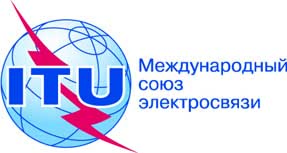 Документ C19/143-R20 июня 2019 годаОригинал: английскийТипТипКатегорияКатегорияТвердый сбор 
за одну заявку (шв. фр.)
(≥ 100 единиц, если применимо)e)Начальный сбор 
за одну заявку (шв. фр.)
(< 100 единиц)Сбор 
за единицу (шв. фр)
(< 100 единиц)Единица 
для возмещения затрат1Предвари-тельная публикация (A)A1Предварительная публикация негеостационарной спутниковой сети, к которой согласно подразделу IA Статьи 9 не применяется координация; предварительная публикация линий межспутниковой связи геостационарной спутниковой космической станции, осуществляющей связь с негеостационарной космической станцией, к которой согласно Правилу процедуры по п. 11.32, § 6 (MOD RRB04/35), координация временно не применяется. Примечание. – Предварительная публикация также включает применение п. 9.5 (Специальная секция API/B) и отдельно платой не облагается.570570Не применяетсяНе применяется2Координация (C)C1*Запрос о координации спутниковой сети в соответствии с п. 9.6, а также одним или более из пп. 9.7, 9.7А, 9.7В, 9.11, 9.11A, 9.12, 9.12A, 9.13, 9.14 и 9.21 раздела II Статьи 9, § 7.1 Статьи 7 Приложения 30, § 7.1 Статьи 7 Приложения 30A, Резолюцией 33 (Пересм. ВКР-03) и Резолюцией 539 (Пересм. ВКР-03). Примечание. − Координация также включает применение пп. 9.1А, 9.53A (Специальная секция CR/D) и 9.41/9.42, и отдельно платой не облагается.Примечание. − Плата за обработку запросов о координации для негеостационарной спутниковой сети в случаях, когда заявляющая администрация указала на то, что различные поднаборы орбитальных характеристик будут взаимоисключающими, рассчитывается отдельно для каждого из этих поднаборов и затем суммируется для получения платы за обработку заявки на регистрацию этой спутниковой сети.20 5605 560150Произведе-ние числа частотных присвоений, числа классов станций и числа излучений, сумми-руемых для всех групп частотных присвоений2Координация (C)C2*Запрос о координации спутниковой сети в соответствии с п. 9.6, а также одним или более из пп. 9.7, 9.7А, 9.7В, 9.11, 9.11A, 9.12, 9.12A, 9.13, 9.14 и 9.21 раздела II Статьи 9, § 7.1 Статьи 7 Приложения 30, § 7.1 Статьи 7 Приложения 30A, Резолюцией 33 (Пересм. ВКР-03) и Резолюцией 539 (Пересм. ВКР-03). Примечание. − Координация также включает применение пп. 9.1А, 9.53A (Специальная секция CR/D) и 9.41/9.42, и отдельно платой не облагается.Примечание. − Плата за обработку запросов о координации для негеостационарной спутниковой сети в случаях, когда заявляющая администрация указала на то, что различные поднаборы орбитальных характеристик будут взаимоисключающими, рассчитывается отдельно для каждого из этих поднаборов и затем суммируется для получения платы за обработку заявки на регистрацию этой спутниковой сети.24 6209 620150Произведе-ние числа частотных присвоений, числа классов станций и числа излучений, сумми-руемых для всех групп частотных присвоений2Координация (C)C3*Запрос о координации спутниковой сети в соответствии с п. 9.6, а также одним или более из пп. 9.7, 9.7А, 9.7В, 9.11, 9.11A, 9.12, 9.12A, 9.13, 9.14 и 9.21 раздела II Статьи 9, § 7.1 Статьи 7 Приложения 30, § 7.1 Статьи 7 Приложения 30A, Резолюцией 33 (Пересм. ВКР-03) и Резолюцией 539 (Пересм. ВКР-03). Примечание. − Координация также включает применение пп. 9.1А, 9.53A (Специальная секция CR/D) и 9.41/9.42, и отдельно платой не облагается.Примечание. − Плата за обработку запросов о координации для негеостационарной спутниковой сети в случаях, когда заявляющая администрация указала на то, что различные поднаборы орбитальных характеристик будут взаимоисключающими, рассчитывается отдельно для каждого из этих поднаборов и затем суммируется для получения платы за обработку заявки на регистрацию этой спутниковой сети.33 46718 467150Произведе-ние числа частотных присвоений, числа классов станций и числа излучений, сумми-руемых для всех групп частотных присвоений3Заявление (N)а)N1*d)Заявление на регистрацию в МСРЧ частотных присвоений спутниковой сети, к которым согласно разделу II Статьи 9 применяется координация (за исключением негеостационарной спутниковой сети, к которой применяется только п. 9.21).Примечание. − Заявление также включает применение Резолюций 4 и 49, пп. 11.32A (см. сноску а)), 11.41, 11.47, 11.49, подраздела IID Статьи 9, разделов 1 и 2 Статьи 13, Статьи 14 и отдельно платой не облагается.30 91015 910150Произведе-ние числа частотных присвоений, числа классов станций и числа излучений, сумми-руемых для всех групп частотных присвоений3Заявление (N)а)N2*Заявление на регистрацию в МСРЧ частотных присвоений спутниковой сети, к которым согласно разделу II Статьи 9 применяется координация (за исключением негеостационарной спутниковой сети, к которой применяется только п. 9.21).Примечание. − Заявление также включает применение Резолюций 4 и 49, пп. 11.32A (см. сноску а)), 11.41, 11.47, 11.49, подраздела IID Статьи 9, разделов 1 и 2 Статьи 13, Статьи 14 и отдельно платой не облагается.57 92042 920150Произведе-ние числа частотных присвоений, числа классов станций и числа излучений, сумми-руемых для всех групп частотных присвоений3Заявление (N)а)N3*Заявление на регистрацию в МСРЧ частотных присвоений спутниковой сети, к которым согласно разделу II Статьи 9 применяется координация (за исключением негеостационарной спутниковой сети, к которой применяется только п. 9.21).Примечание. − Заявление также включает применение Резолюций 4 и 49, пп. 11.32A (см. сноску а)), 11.41, 11.47, 11.49, подраздела IID Статьи 9, разделов 1 и 2 Статьи 13, Статьи 14 и отдельно платой не облагается.57 92042 920150Произведе-ние числа частотных присвоений, числа классов станций и числа излучений, сумми-руемых для всех групп частотных присвоений3Заявление (N)а)N4Заявление на регистрацию в МСРЧ частотных присвоений негеостационарной спутниковой сети, к которым не применяется координация согласно разделу II Статьи 9 или применяется только п. 9.21.7 0307 030Не применяетсяНе применяется4Планы (P)P1Часть А Специальной секции для предлагаемого нового или измененного присвоения в Списке для Районов 1 и 3 или в Списках фидерных линий для дополнительного использования в соответствии с § 4.1.5 или предлагаемого изменения в Планах для Района 2 в соответствии с § 4.2.8 Приложений 30 или 30A; либо Часть B Специальной секции для предлагаемого нового или измененного присвоения в Списке для Районов 1 и 3 или в Списках фидерных линий для дополнительного использования в соответствии с § 4.1.15 (за исключением Части В Специальной секции, касающейся применения Резолюции 548 (ВКР-03)) или предлагаемого изменения в Планах для Района 2 в соответствии с § 4.2.19 Приложений 30 или 30Ab).28 87028 870Не применяетсяНе применяется4Планы (P)P2d)Заявление на регистрацию в МСРЧ частотных присвоений космическим станциям радиовещательной спутниковой службы и взаимодействующим с ними фидерным линиям в Районах 1 и 3 или в Районе 2 в соответствии со Статьей 5 Приложений 30 или 30Ab).11 55011 550Не применяетсяНе применяется4Планы (P)P3Запрос о координации в соответствии со Статьей 2A Приложений 30 и 30A.12 00012 000Не применяетсяНе применяется4Планы (P)P4Запрос о преобразовании выделения в присвоение с изменением, которое выходит за пределы диапазона характеристик первоначального выделения, или введении дополнительной системы, или внесении изменения в присвоение в Списке в соответствии с § 6.1 Статьи 6 Приложения 30В; либо запрос о включении присвоений в Список для преобразованного выделения с изменением, которое выходит за пределы диапазона характеристик первоначального выделения, или о дополнительной системе, или измененных присвоениях в Списке в соответствии с § 6.17 Статьи 6 Приложения 30Вc).25 35025 350Не применяетсяНе применяется4Планы (P)P5d)Заявление на регистрацию в МСРЧ частотных присвоений космическим станциям фиксированной спутниковой службы в соответствии со Статьей 8 Приложения 30B.20 28020 280Не применяетсяНе применяетсяа)	Сборы для категорий N1, N2 и N3 применяются к первому заявлению присвоений, также содержащему запрос о применении п. 11.32А. Если запрос о применении п. 11.32А отсутствует, взимается 70% от суммы указанных сборов, а оставшиеся 30% начисляются для последующего запроса, если он будет, о применении п. 11.32А.b)	В рамках этой категории, с учетом того что заявка на регистрацию для радиовещательной спутниковой службы и взаимодействующей с ней фидерной линии в Районе 2 включает как линию вниз (ПР30), так и фидерную линию (ПР30A), которые рассматриваются и публикуются совместно, общий размер сбора для такой заявки на регистрацию будет вдвое больше суммы сбора, указанной в столбце "Твердый сбор за одну заявку".с)	Сборы для запросов в соответствии с § 6.17 Статьи 6 Приложения 30В охватывают также возможный последующий запрос (повторное представление) в соответствии с § 6.25. В отношении запроса в соответствии с § 6.17 Статьи 6 Приложения 30В о представлении, рассматриваемом как запрос согласно § 6.1, в соответствии с § 7.7 Статьи 7 плата не начисляется.d)	Для случаев объединения в МСРЧ частотных присвоений различных сетей ГСО, которые представлены администрацией (или администрацией, действующей от имени группы поименованных администраций) согласно Статье 11 Регламента радиосвязи, должна применяться категория N1, для случаев, представленных согласно Приложению 30 или Приложению 30A, должна применяться категория P2, а для случаев, представленных согласно Приложению 30B, должна применяться категория P5. e)	Для негеостационарных спутниковых сетей твердый сбор для категорий C1, C2, C3, N1, N2 и N3 применяется со 100 единиц до 25 000 единиц. С 25 000 единиц до 75 000 единиц имеется дополнительный сбор за дополнительную единицу, равный твердому сбору, деленному на 50 000. Выше 75 000 единиц дополнительный сбор за дополнительную единицу отсутствует.а)	Сборы для категорий N1, N2 и N3 применяются к первому заявлению присвоений, также содержащему запрос о применении п. 11.32А. Если запрос о применении п. 11.32А отсутствует, взимается 70% от суммы указанных сборов, а оставшиеся 30% начисляются для последующего запроса, если он будет, о применении п. 11.32А.b)	В рамках этой категории, с учетом того что заявка на регистрацию для радиовещательной спутниковой службы и взаимодействующей с ней фидерной линии в Районе 2 включает как линию вниз (ПР30), так и фидерную линию (ПР30A), которые рассматриваются и публикуются совместно, общий размер сбора для такой заявки на регистрацию будет вдвое больше суммы сбора, указанной в столбце "Твердый сбор за одну заявку".с)	Сборы для запросов в соответствии с § 6.17 Статьи 6 Приложения 30В охватывают также возможный последующий запрос (повторное представление) в соответствии с § 6.25. В отношении запроса в соответствии с § 6.17 Статьи 6 Приложения 30В о представлении, рассматриваемом как запрос согласно § 6.1, в соответствии с § 7.7 Статьи 7 плата не начисляется.d)	Для случаев объединения в МСРЧ частотных присвоений различных сетей ГСО, которые представлены администрацией (или администрацией, действующей от имени группы поименованных администраций) согласно Статье 11 Регламента радиосвязи, должна применяться категория N1, для случаев, представленных согласно Приложению 30 или Приложению 30A, должна применяться категория P2, а для случаев, представленных согласно Приложению 30B, должна применяться категория P5. e)	Для негеостационарных спутниковых сетей твердый сбор для категорий C1, C2, C3, N1, N2 и N3 применяется со 100 единиц до 25 000 единиц. С 25 000 единиц до 75 000 единиц имеется дополнительный сбор за дополнительную единицу, равный твердому сбору, деленному на 50 000. Выше 75 000 единиц дополнительный сбор за дополнительную единицу отсутствует.а)	Сборы для категорий N1, N2 и N3 применяются к первому заявлению присвоений, также содержащему запрос о применении п. 11.32А. Если запрос о применении п. 11.32А отсутствует, взимается 70% от суммы указанных сборов, а оставшиеся 30% начисляются для последующего запроса, если он будет, о применении п. 11.32А.b)	В рамках этой категории, с учетом того что заявка на регистрацию для радиовещательной спутниковой службы и взаимодействующей с ней фидерной линии в Районе 2 включает как линию вниз (ПР30), так и фидерную линию (ПР30A), которые рассматриваются и публикуются совместно, общий размер сбора для такой заявки на регистрацию будет вдвое больше суммы сбора, указанной в столбце "Твердый сбор за одну заявку".с)	Сборы для запросов в соответствии с § 6.17 Статьи 6 Приложения 30В охватывают также возможный последующий запрос (повторное представление) в соответствии с § 6.25. В отношении запроса в соответствии с § 6.17 Статьи 6 Приложения 30В о представлении, рассматриваемом как запрос согласно § 6.1, в соответствии с § 7.7 Статьи 7 плата не начисляется.d)	Для случаев объединения в МСРЧ частотных присвоений различных сетей ГСО, которые представлены администрацией (или администрацией, действующей от имени группы поименованных администраций) согласно Статье 11 Регламента радиосвязи, должна применяться категория N1, для случаев, представленных согласно Приложению 30 или Приложению 30A, должна применяться категория P2, а для случаев, представленных согласно Приложению 30B, должна применяться категория P5. e)	Для негеостационарных спутниковых сетей твердый сбор для категорий C1, C2, C3, N1, N2 и N3 применяется со 100 единиц до 25 000 единиц. С 25 000 единиц до 75 000 единиц имеется дополнительный сбор за дополнительную единицу, равный твердому сбору, деленному на 50 000. Выше 75 000 единиц дополнительный сбор за дополнительную единицу отсутствует.а)	Сборы для категорий N1, N2 и N3 применяются к первому заявлению присвоений, также содержащему запрос о применении п. 11.32А. Если запрос о применении п. 11.32А отсутствует, взимается 70% от суммы указанных сборов, а оставшиеся 30% начисляются для последующего запроса, если он будет, о применении п. 11.32А.b)	В рамках этой категории, с учетом того что заявка на регистрацию для радиовещательной спутниковой службы и взаимодействующей с ней фидерной линии в Районе 2 включает как линию вниз (ПР30), так и фидерную линию (ПР30A), которые рассматриваются и публикуются совместно, общий размер сбора для такой заявки на регистрацию будет вдвое больше суммы сбора, указанной в столбце "Твердый сбор за одну заявку".с)	Сборы для запросов в соответствии с § 6.17 Статьи 6 Приложения 30В охватывают также возможный последующий запрос (повторное представление) в соответствии с § 6.25. В отношении запроса в соответствии с § 6.17 Статьи 6 Приложения 30В о представлении, рассматриваемом как запрос согласно § 6.1, в соответствии с § 7.7 Статьи 7 плата не начисляется.d)	Для случаев объединения в МСРЧ частотных присвоений различных сетей ГСО, которые представлены администрацией (или администрацией, действующей от имени группы поименованных администраций) согласно Статье 11 Регламента радиосвязи, должна применяться категория N1, для случаев, представленных согласно Приложению 30 или Приложению 30A, должна применяться категория P2, а для случаев, представленных согласно Приложению 30B, должна применяться категория P5. e)	Для негеостационарных спутниковых сетей твердый сбор для категорий C1, C2, C3, N1, N2 и N3 применяется со 100 единиц до 25 000 единиц. С 25 000 единиц до 75 000 единиц имеется дополнительный сбор за дополнительную единицу, равный твердому сбору, деленному на 50 000. Выше 75 000 единиц дополнительный сбор за дополнительную единицу отсутствует.а)	Сборы для категорий N1, N2 и N3 применяются к первому заявлению присвоений, также содержащему запрос о применении п. 11.32А. Если запрос о применении п. 11.32А отсутствует, взимается 70% от суммы указанных сборов, а оставшиеся 30% начисляются для последующего запроса, если он будет, о применении п. 11.32А.b)	В рамках этой категории, с учетом того что заявка на регистрацию для радиовещательной спутниковой службы и взаимодействующей с ней фидерной линии в Районе 2 включает как линию вниз (ПР30), так и фидерную линию (ПР30A), которые рассматриваются и публикуются совместно, общий размер сбора для такой заявки на регистрацию будет вдвое больше суммы сбора, указанной в столбце "Твердый сбор за одну заявку".с)	Сборы для запросов в соответствии с § 6.17 Статьи 6 Приложения 30В охватывают также возможный последующий запрос (повторное представление) в соответствии с § 6.25. В отношении запроса в соответствии с § 6.17 Статьи 6 Приложения 30В о представлении, рассматриваемом как запрос согласно § 6.1, в соответствии с § 7.7 Статьи 7 плата не начисляется.d)	Для случаев объединения в МСРЧ частотных присвоений различных сетей ГСО, которые представлены администрацией (или администрацией, действующей от имени группы поименованных администраций) согласно Статье 11 Регламента радиосвязи, должна применяться категория N1, для случаев, представленных согласно Приложению 30 или Приложению 30A, должна применяться категория P2, а для случаев, представленных согласно Приложению 30B, должна применяться категория P5. e)	Для негеостационарных спутниковых сетей твердый сбор для категорий C1, C2, C3, N1, N2 и N3 применяется со 100 единиц до 25 000 единиц. С 25 000 единиц до 75 000 единиц имеется дополнительный сбор за дополнительную единицу, равный твердому сбору, деленному на 50 000. Выше 75 000 единиц дополнительный сбор за дополнительную единицу отсутствует.а)	Сборы для категорий N1, N2 и N3 применяются к первому заявлению присвоений, также содержащему запрос о применении п. 11.32А. Если запрос о применении п. 11.32А отсутствует, взимается 70% от суммы указанных сборов, а оставшиеся 30% начисляются для последующего запроса, если он будет, о применении п. 11.32А.b)	В рамках этой категории, с учетом того что заявка на регистрацию для радиовещательной спутниковой службы и взаимодействующей с ней фидерной линии в Районе 2 включает как линию вниз (ПР30), так и фидерную линию (ПР30A), которые рассматриваются и публикуются совместно, общий размер сбора для такой заявки на регистрацию будет вдвое больше суммы сбора, указанной в столбце "Твердый сбор за одну заявку".с)	Сборы для запросов в соответствии с § 6.17 Статьи 6 Приложения 30В охватывают также возможный последующий запрос (повторное представление) в соответствии с § 6.25. В отношении запроса в соответствии с § 6.17 Статьи 6 Приложения 30В о представлении, рассматриваемом как запрос согласно § 6.1, в соответствии с § 7.7 Статьи 7 плата не начисляется.d)	Для случаев объединения в МСРЧ частотных присвоений различных сетей ГСО, которые представлены администрацией (или администрацией, действующей от имени группы поименованных администраций) согласно Статье 11 Регламента радиосвязи, должна применяться категория N1, для случаев, представленных согласно Приложению 30 или Приложению 30A, должна применяться категория P2, а для случаев, представленных согласно Приложению 30B, должна применяться категория P5. e)	Для негеостационарных спутниковых сетей твердый сбор для категорий C1, C2, C3, N1, N2 и N3 применяется со 100 единиц до 25 000 единиц. С 25 000 единиц до 75 000 единиц имеется дополнительный сбор за дополнительную единицу, равный твердому сбору, деленному на 50 000. Выше 75 000 единиц дополнительный сбор за дополнительную единицу отсутствует.а)	Сборы для категорий N1, N2 и N3 применяются к первому заявлению присвоений, также содержащему запрос о применении п. 11.32А. Если запрос о применении п. 11.32А отсутствует, взимается 70% от суммы указанных сборов, а оставшиеся 30% начисляются для последующего запроса, если он будет, о применении п. 11.32А.b)	В рамках этой категории, с учетом того что заявка на регистрацию для радиовещательной спутниковой службы и взаимодействующей с ней фидерной линии в Районе 2 включает как линию вниз (ПР30), так и фидерную линию (ПР30A), которые рассматриваются и публикуются совместно, общий размер сбора для такой заявки на регистрацию будет вдвое больше суммы сбора, указанной в столбце "Твердый сбор за одну заявку".с)	Сборы для запросов в соответствии с § 6.17 Статьи 6 Приложения 30В охватывают также возможный последующий запрос (повторное представление) в соответствии с § 6.25. В отношении запроса в соответствии с § 6.17 Статьи 6 Приложения 30В о представлении, рассматриваемом как запрос согласно § 6.1, в соответствии с § 7.7 Статьи 7 плата не начисляется.d)	Для случаев объединения в МСРЧ частотных присвоений различных сетей ГСО, которые представлены администрацией (или администрацией, действующей от имени группы поименованных администраций) согласно Статье 11 Регламента радиосвязи, должна применяться категория N1, для случаев, представленных согласно Приложению 30 или Приложению 30A, должна применяться категория P2, а для случаев, представленных согласно Приложению 30B, должна применяться категория P5. e)	Для негеостационарных спутниковых сетей твердый сбор для категорий C1, C2, C3, N1, N2 и N3 применяется со 100 единиц до 25 000 единиц. С 25 000 единиц до 75 000 единиц имеется дополнительный сбор за дополнительную единицу, равный твердому сбору, деленному на 50 000. Выше 75 000 единиц дополнительный сбор за дополнительную единицу отсутствует.а)	Сборы для категорий N1, N2 и N3 применяются к первому заявлению присвоений, также содержащему запрос о применении п. 11.32А. Если запрос о применении п. 11.32А отсутствует, взимается 70% от суммы указанных сборов, а оставшиеся 30% начисляются для последующего запроса, если он будет, о применении п. 11.32А.b)	В рамках этой категории, с учетом того что заявка на регистрацию для радиовещательной спутниковой службы и взаимодействующей с ней фидерной линии в Районе 2 включает как линию вниз (ПР30), так и фидерную линию (ПР30A), которые рассматриваются и публикуются совместно, общий размер сбора для такой заявки на регистрацию будет вдвое больше суммы сбора, указанной в столбце "Твердый сбор за одну заявку".с)	Сборы для запросов в соответствии с § 6.17 Статьи 6 Приложения 30В охватывают также возможный последующий запрос (повторное представление) в соответствии с § 6.25. В отношении запроса в соответствии с § 6.17 Статьи 6 Приложения 30В о представлении, рассматриваемом как запрос согласно § 6.1, в соответствии с § 7.7 Статьи 7 плата не начисляется.d)	Для случаев объединения в МСРЧ частотных присвоений различных сетей ГСО, которые представлены администрацией (или администрацией, действующей от имени группы поименованных администраций) согласно Статье 11 Регламента радиосвязи, должна применяться категория N1, для случаев, представленных согласно Приложению 30 или Приложению 30A, должна применяться категория P2, а для случаев, представленных согласно Приложению 30B, должна применяться категория P5. e)	Для негеостационарных спутниковых сетей твердый сбор для категорий C1, C2, C3, N1, N2 и N3 применяется со 100 единиц до 25 000 единиц. С 25 000 единиц до 75 000 единиц имеется дополнительный сбор за дополнительную единицу, равный твердому сбору, деленному на 50 000. Выше 75 000 единиц дополнительный сбор за дополнительную единицу отсутствует.Формы координации, к которым применяется принцип возмещения затратОтдельные формы координации согласно 
Регламенту радиосвязиAп. 9.7, РЕЗ33.3BПР30 7.1, ПР30A 7.1Cп. 9.11, РЕЗ33 2.1, РЕЗ539Dпп. 9.7B, 9.11A, 9.12, 9.12A, 9.13, 9.14Eп. 9.7A4Fп. 9.21